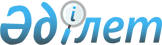 Қазақстан Республикасы Үкіметінің 1999 жылғы 22 мамырдағы N 617 қаулысына өзгерістер енгізу туралыҚазақстан Республикасы Үкіметінің Қаулысы 2000 жылғы 14 ақпан N 237

      Қазақстан Республикасының Үкіметі қаулы етеді: 

      1. "Алматы қаласындағы жол құрылысы туралы" Қазақстан Республикасы Үкіметінің 1999 жылғы 22 мамырдағы N 617 P990617_ қаулысына мынадай өзгерістер енгізілсін: 

      қаулының атауы мынадай редакцияда жазылсын: 

      "Қосымша жұмыс орындарын құру жөніндегі аймақтық инвестициялық бағдарламаны қаржыландыру үшін Алматы қаласы әкімінің қарызға қаражат алуы туралы";     кіріспеде "көше арналары мен жолдардың жай-күйінің" сөздері "қосымша жұмыс орындарын құру жөніндегі аймақтық инвестициялық бағдарламаны қаржыландыру" сөздерімен алмастырылсын;     1-тармақта:     "жол құрылысына" сөздері "қосымша жұмыс орындарын құру жөніндегі аймақтық инвестициялық бағдарлама үшін" сөздерімен алмастырылсын;     2-тармақ алынып тасталсын.     2. Осы қаулы қол қойылған күнінен бастап күшіне енеді.     Қазақстан Республикасының         Премьер-Министрі     Оқығандар:    Қобдалиева Н.М.    Орынбекова Д.К.        
					© 2012. Қазақстан Республикасы Әділет министрлігінің «Қазақстан Республикасының Заңнама және құқықтық ақпарат институты» ШЖҚ РМК
				